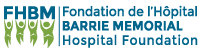 Liste des donateurs / Donors List2019 de l’Hôpital Barrie Memorial aimerait remercier les donateurs suivants :The Barrie Memorial Foundation acknowledges with much appreciation:Dons reçus de / Donations received from:Francine DesgroseilliersFrancine OuimetIsabelle ValiquetteJean-Paul FoucaultLynda PlanteMadeleine Himbeault GreigMarie Paule GendronManuel RadbordMargaret LaurinPaul BrossoitRita HamiltonRoméo DaoustYvon BenoitEn mémoire de  / In memory of:                   Dons reçus de / Donations received from:Claudette Levy				Association des pompiers St-ChrysostomeJohn Paquette					Anne Paquette						Restaurant La RoukyneLeif Jacobsen					Cathy DohertyM. Bergevin					Association Retraite AlcanRon Wheatley					Manuel RadbordRoy Leslie					Cynthia Leslie